ПОСТАНОВЛЕНИЕ                                                                                   JОПс.Курмач-Байголот «05» июня  2023г.                                                                           № 18     Об утверждении  административного регламента  по осуществлению муниципального контроля за соблюдением  Правил благоустройства  на  территории  муниципального  образования «Курмач-Байгольское сельское поселение»В соответствии со статьей 17.1 Федерального закона от 06.10.2003 N 131-ФЗ "Об общих принципах организации местного самоуправления в Российской Федерации", Федеральным законом от 26 декабря 2008 года N 294-ФЗ "О защите прав юридических лиц и индивидуальных предпринимателей при осуществлении государственного контроля (надзора) и муниципального контроля", Уставом муниципального образования "Курмач-Байгольское сельское поселение"  ПОСТАНОВЛЯЮ:
1. Утвердить административный регламент по осуществлению муниципального контроля за соблюдением Правил благоустройства  на  территории муниципального образования "Курмач-Байгольское сельское поселение"   согласно приложению.2.    Настоящее постановление разместить на официальном сайте администрации Курмач-Байгольского сельского поселения в информационно-телекоммуникационной сети «Интернет»  и обнародовать путем размещения на стендах  для информации сельской администрации.3. Контроль за исполнением настоящего постановления оставляю за собой.
Глава Курмач-Байгольского сельского поселения                                                                        О.М.Вибе
 ПРИЛОЖЕНИЕ
      к постановлению Главы   муниципального образования 
      " Курмач – Байгольское сельское поселение»"
      от 05.06.2023 года N 18Административный регламент осуществления муниципального контроля за соблюдением правил благоустройства на  территории  муниципального образования  "Курмач-Байгольское сельское поселение"    Глава I. Общие положения   1. Наименование муниципальной функции - осуществление муниципального контроля за соблюдением правил благоустройства  на территории муниципального образования  "Курмач-Байгольское сельское поселение" (далее - муниципальная функция).
2. Органом муниципального образования "Курмач-Байгольское сельское поселение", исполняющим муниципальную функцию, является Администрация сельского поселения "Курмач-Байгольское сельское поселение" (далее - уполномоченный орган).
3. Исполнение муниципальной функции осуществляется путём проведения плановых и внеплановых документарных и выездных проверок.
         Проверки проводятся муниципальными служащими уполномоченного органа, в функциональные обязанности которых входит осуществление муниципального контроля в области благоустройства на  территории сельского поселения "Курмач-Байгольское сельское поселение" (далее - должностные лица).
        Уполномоченные органы взаимодействуют в установленном порядке с органами государственной власти, органами прокуратуры, правоохранительными органами, работниками Администрации Турочакского района, предприятиями, учреждениями, организациями и общественными объединениями по вопросам проведения проверок, ведения учёта и обмена соответствующей информацией.
4. Перечень нормативных правовых актов, регулирующих исполнение муниципальной функции: Федеральный закон от 26 декабря 2008 года N 294-ФЗ "О защите прав юридических лиц и индивидуальных предпринимателей при осуществлении государственного контроля (надзора) и муниципального контроля"; Федеральный закон от 6 октября 2003 года N 131-ФЗ "Об общих принципах организации местного самоуправления в Российской Федерации"; Устав муниципального образования "Курмач-Байгольское сельское поселение"; решение Советом депутатов сельского поселения "Курмач-Байгольское сельское поселение" от 21.09.2022 года N1-2  "Об утверждении Правил благоустройства территории муниципального образования  "Курмач-Байгольское сельское поселение" Турочакского района Республики Алтай» .
5. Предметом муниципального контроля за соблюдением Правил благоустройства на территории  муниципального образования  "Курмач-Байгольское сельское поселение" является проверка соблюдения при осуществлении деятельности юридическими лицами, индивидуальными предпринимателями требований, установленных муниципальными правовыми актами муниципального образования  "Курмач-Байгольское сельское поселение" в области благоустройства территории муниципального образования  "Курмач-Байгольское сельское поселение" (далее - обязательные требования).
6. Конечным результатом исполнения муниципальной функции является выявление факта (отсутствия факта) нарушения.
7. По результатам исполнения муниципальной функции составляется:
- акт проверки;
- предписание юридическому лицу, индивидуальному предпринимателю об устранении выявленных нарушений (в случае выявления факта нарушения).
8. В случае если при проведении проверки установлено, что выявленные нарушения представляют непосредственную угрозу причинения вреда жизни, здоровью граждан, вреда животным, растениям, окружающей среде, безопасности государства, возникновения чрезвычайных ситуаций природного и техногенного характера или такой вред причинен, уполномоченный орган принимает меры по недопущению причинения вреда или прекращению его причинения.
9. В случае, если основанием для исполнения муниципальной функции является поступление в уполномоченный орган обращений и заявлений граждан, юридических лиц, индивидуальных предпринимателей, информации от органов государственной власти, органов местного самоуправления, из средств массовой информации (далее - заявитель), по результатам исполнения муниципальной функции заявителю направляется ответ в порядке, установленном Федеральным законом от 2 мая 2006 года N 59-ФЗ "О порядке рассмотрения обращений граждан Российской Федерации" .
10. Права, обязанности и ответственность должностных лиц.
10.1. При осуществлении муниципального контроля должностные лица имеют право:
- проверять соблюдение юридическими лицами, индивидуальными предпринимателями обязательных требований и получать необходимые документы, связанные с целями, задачами и предметом проверки;
- беспрепятственно при предъявлении служебного удостоверения и копии постановления Администрации муниципального образования  "Курмач-Байгольское сельское поселение" о назначении проверки (далее - постановление) посещать организации и индивидуальных предпринимателей и проводить обследования территории, а также проводить необходимые исследования, испытания, экспертизы, расследования и иные мероприятия по муниципальному контролю;
- в ходе проведения проверки запрашивать и получать на основании мотивированных письменных запросов от юридических лиц, индивидуальных предпринимателей необходимую информацию и документы;
- обжаловать действия (бездействие) лиц, повлекшие за собой нарушения прав, а также препятствующие исполнению должностных обязанностей;
- производить осмотр состояния территории сельского поселения, на которых осуществляют деятельность юридические лица и индивидуальные предприниматели, при предъявлении служебного удостоверения;
- привлекать специализированные (аккредитованные) лаборатории и иные организации, и специалистов для проведения необходимых для осуществления муниципального контроля измерений и выдачи заключений;
- обращаться в МО МВД России "Турочакский РОВД" за содействием в предотвращении или пресечении действий, препятствующих осуществлению контроля в области благоустройства территории сельского поселения.
10.2. Должностные лица обязаны:
- своевременно и в полной мере исполнять предоставленные в соответствии с законодательством Российской Федерации полномочия по предупреждению, выявлению и пресечению нарушений обязательных требований;
- оперативно рассматривать поступившие обращения органов государственной власти, органов местного самоуправления, юридических лиц, содержащие сведения о нарушениях обязательных требований, и принимать меры в пределах имеющихся полномочий;
- соблюдать законодательство и не нарушать права и охраняемые законом интересы проверяемых лиц при осуществлении мероприятий по муниципальному контролю;
- соблюдать сроки уведомления юридических лиц, индивидуальных предпринимателей о проведении проверки;
- проводить проверку на основании постановления;
- направлять в уполномоченные органы материалы, связанные с нарушениями требований, предусмотренных действующим законодательством Российской Федерации;
- проводить проверку только во время исполнения служебных обязанностей и при предъявлении служебных удостоверений, копии постановления, а при проведении внеплановой проверки также копии документа о согласовании проведения внеплановой проверки (если такое согласование является обязательным);
- не препятствовать руководителю, иному должностному лицу или уполномоченному представителю юридического лица, индивидуальному предпринимателю, его уполномоченному представителю присутствовать при проведении проверки, давать разъяснения по вопросам, относящимся к предмету проверки, и представлять таким лицам информацию и документы, относящиеся к предмету проверки;
- составлять по результатам проверок акты проверок;
- не требовать от юридического лица, индивидуального предпринимателя документы и иные сведения, представление которых не предусмотрено законодательством Российской Федерации;
- перед началом проведения выездной проверки по просьбе руководителя, иного должностного лица или уполномоченного представителя юридического лица, индивидуального предпринимателя, его уполномоченного представителя ознакомить их с положениями настоящего административного регламента, в соответствии с которым проводится проверка;
- доказывать обоснованность своих действий и решений при их обжаловании;
- осуществлять мониторинг исполнения предписаний по вопросам соблюдения обязательных требований и устранения нарушений в области благоустройства территории сельского поселения, вынесенных должностными лицами;
- осуществлять запись о проведённой проверке в журнале учёта проверок в случае его наличия у юридического лица, индивидуального предпринимателя;
- знакомить руководителя, иное должностное лицо или уполномоченного представителя юридического лица, индивидуального предпринимателя, его уполномоченного представителя с результатами проверки, с документами и (или) информацией, полученными в рамках межведомственного информационного взаимодействия;
- учитывать при определении мер, принимаемых по фактам выявленных нарушений, соответствие указанных мер тяжести нарушений, их потенциальной опасности для жизни, здоровья людей, для животных, растений, окружающей среды, объектов культурного наследия (памятников истории и культуры) народов Российской Федерации, музейных предметов и музейных коллекций, включенных в состав Музейного фонда Российской Федерации, особо ценных, в том числе уникальных, документов Архивного фонда Российской Федерации, документов, имеющих особое историческое, научное, культурное значение, входящих в состав национального библиотечного фонда, безопасности государства, для возникновения чрезвычайных ситуаций природного и техногенного характера, а также не допускать необоснованное ограничение прав и законных интересов граждан, в том числе индивидуальных предпринимателей, юридических лиц.
10.3. Должностные лица несут персональную ответственность:
- за совершение неправомерных действий (бездействия), связанных с выполнением должностных обязанностей;
- за разглашение сведений, составляющих коммерческую и иную охраняемую законом тайну, полученных в процессе проверки.
11. Права и обязанности юридических лиц и индивидуальных предпринимателей.
11.1. Юридические лица и индивидуальные предприниматели, либо их законные представители при проведении мероприятий по муниципальному контролю за соблюдением правил благоустройства территории муниципального образования  "Курмач-Байгольское сельское поселение" имеют право:
- непосредственно присутствовать при проведении проверки, давать объяснения по вопросам, относящимся к предмету проверки;
- получать от уполномоченных органов информацию, которая относится к предмету проверки и представление которой предусмотрено законодательством Российской Федерации;
- знакомиться с результатами проверки и указывать в акте проверки о своём ознакомлении с результатами проверки, согласии или несогласии с ними, а также с отдельными действиями должностных лиц, знакомиться с документами и (или) информацией, полученными уполномоченными органами в рамках межведомственного информационного взаимодействия от иных органов государственной власти, органов местного самоуправления, в распоряжении которых находятся эти документы и (или) информация; представлять документы и (или) информацию, запрашиваемые в рамках межведомственного информационного взаимодействия, в уполномоченный орган по собственной инициативе;
- обжаловать действия (бездействие) должностных лиц, повлекшие за собой нарушение их прав при проведении проверки, в административном и (или) судебном порядке в соответствии с законодательством Российской Федерации.
      Юридические лица и индивидуальные предприниматели, либо их законные представители имеют право привлекать Уполномоченного при Президенте Российской Федерации по защите прав предпринимателей, либо уполномоченного по защите прав предпринимателей в субъекте Российской Федерации к участию в проверке.
11.2. Юридические лица и индивидуальные предприниматели по требованию лица, проводящего мероприятия по осуществлению муниципального контроля в области благоустройства территории муниципального образования  "Курмач-Байгольское сельское поселение", обязаны:
- обеспечить присутствие руководителей, иных должностных лиц или уполномоченных представителей юридических лиц;
- индивидуальные предприниматели обязаны присутствовать или обеспечить присутствие уполномоченных представителей, ответственных за организацию и проведение мероприятий по выполнению обязательных требований;
- предоставить должностным лицам возможность ознакомиться с документами, связанными с целями, задачами и предметом проверки, а также обеспечить доступ проводящим проверку должностным лицам и участвующим в проверке экспертам, представителям экспертных организаций на территории, используемых юридическим лицом, индивидуальным предпринимателем при осуществлении деятельности зданий, строений, сооружений, помещений.
12. По результатам проверки составляется акт проверки по типовой форме, утверждённой приказом Министерства экономического развития Российской Федерации от 30 апреля 2009 года N 141 "О реализации полномочий Федерального закона от 26 декабря 2008 года N 294-ФЗ "О защите прав юридических лиц и индивидуальных предпринимателей при осуществлении государственного контроля (надзора) и муниципального контроля" (далее - Приказ N 141).
Глава 2. Требования к порядку исполнения функции муниципальногоконтроля соблюдения Правил благоустройства и содержания территории Курмач-Байгольского сельского поселения1.Порядок информирования о правилах исполнения муниципальной функции.1.1. Информация о порядке исполнения муниципальной функции размещается:
1) в Администрации муниципального образования  "Курмач-Байгольское сельское поселение":
Почтовый адрес: 649161, Республика Алтай, Турочакский район, с,Курмач-Байгол, ул.Центральная, д.21
Контактный телефон главы поселения: 89513448064,Адрес электронной почты: kurmachsa@mail.ru
Адрес официального сайта: курмач-байгол.рф
2) График работы Администрации сельского поселения "Курмач-Байгольское сельское поселение":      1.2. Информация о порядке исполнения муниципальной функциипредставляется:- непосредственно специалистами администрации при личном обращении;- с использованием средств почтовой, телефонной связи.1.3. Основными требованиями к информированию заявителей являются:- четкость изложения информации;- полнота информирования;- удобство и доступность получения информации;- оперативность предоставления информации.1.4. Информация о порядке исполнения муниципальной функциипредставляется посредством ее размещения в средствах массовой информации(далее - СМИ), электронной почте, по телефону и (или) непосредственнодолжностным лицом, ответственным за исполнение муниципальной функции.1.5. Для обеспечения информирования о порядке исполнениямуниципальной функции представляется следующая информация:1) наименование уполномоченного органа, исполняющих муниципальную функцию;2) почтовый адрес уполномоченного органа;3) номера телефонов, адреса электронной почты уполномоченного органа;4) график (режим) работы уполномоченного органа;5) перечень оснований, при наличии которых муниципальная функция неисполняется;6) порядок обжалования актов (решений) уполномоченного органа, действий илибездействия их должностных лиц;7) перечень и извлечения из нормативных правовых актов, регулирующихисполнение муниципальной функции.1.6. Если для подготовки ответа требуется продолжительное время,должностное лицо, осуществляющее индивидуальное устное информирование,может предложить заявителям обратиться за необходимой информацией вписьменном виде. Индивидуальное письменное информирование осуществляетсяпутем направления ответов почтовым отправлением.1.7. Публичное устное информирование осуществляется посредствомпривлечения СМИ. Публичное письменное информирование осуществляется путемпубликации информационных материалов в СМИ, включая официальный сайтадминистрации Курмач-Байгольского сельского поселения в информационно-коммуникационной сети Интернет.2. Сроки исполнения функции муниципального контроля соблюдения Правилблагоустройства территории Курмач-Байгольского сельского поселения2.1. Срок проведения проверки, исчисляемый с даты, указанной в распоряжении о проведении проверки, не должен превышать двадцать рабочих дней.2.2. В отношении одного субъекта малого предпринимательства общий срок проведения плановой выездной проверки не может превышать пятьдесят часов для малого предприятия и пятнадцать часов для микропредприятия в год.2.3. В исключительных случаях, связанных с необходимостью проведения сложных и (или) длительных исследований, испытаний, специальных экспертиз и расследований срок проведения выездной плановой проверки может быть продлен руководителем уполномоченного органа, на основании мотивированных предложений должностных лиц уполномоченного органа, проводящих выездную плановую проверку, но не более чем на двадцать рабочих дней, в отношении малых предприятий, микропредприятий – не более чем на пятнадцать часов.2.4. Срок проведения проверок в отношении юридического лица, которое осуществляет свою деятельность на территориях нескольких субъектов Российской Федерации, устанавливается отдельно по каждому филиалу, представительству юридического лица.2.5. Плановые проверки проводятся не чаще чем один раз в три года.3. Перечень оснований для приостановления исполнения муниципальнойфункции, либо отказа в исполнении муниципальной функции3.1. Основаниями, при наличии которых исполнение муниципальной функции приостанавливается, являются соответствующее определение или решение суда или представление прокурора.3.2. Муниципальная функция не исполняется в случае:1) установления факта проведения проверки соблюдения одних и тех же обязательных требований законодательства, в отношении одного юридического лица или одного индивидуального предпринимателя другими органами государственного контроля (надзора) или муниципального контроля;2) поступления в уполномоченный орган обращений и заявлений, не позволяющихустановить лицо, их направившее, а также обращений и заявлений, не содержащихсведения о фактах:возникновения угрозы причинения вреда жизни, здоровью граждан, вреда животным, окружающей среде, безопасности государства, а также угрозы чрезвычайных ситуации природного и техногенного характера;причинение вреда жизни, здоровью граждан, вреда животным, окружающей среде безопасности государства, а также угрозы чрезвычайных ситуации природного и техногенного характера;нарушения прав потребителей (в случае обращения граждан, права которых нарушены);3) решения прокуратуры об отказе в согласовании проведения внеплановой выездной проверки юридических лиц, индивидуальных предпринимателей, относящихся в соответствии с законодательством Российской Федерации к субъектам малого или среднего предпринимательства.3.3. Исполнение муниципальной функции осуществляется бесплатно.Требования к документам, предоставляемым субъектами проверки4.1. Субъекты проверки при запросе предоставляют в уполномоченный орган документы юридического лица, индивидуального предпринимателя, устанавливающих их организационно-правовую форму, права и обязанности, документы, используемые при осуществлении деятельности и связанные с исполнением ими обязательных требований, исполнением предписаний и постановлений органов государственного контроля (надзора), органов муниципального контроля, письменные пояснения.4.2. Перечень документов, предоставляемый субъектами проверки:учредительные документы юридического лица;свидетельства о государственной регистрации, постановке на учет в налоговом органе;правоустанавливающие документы на нежилые помещения, земельные участки и иные объекты, используемые юридическими лицами и индивидуальными предпринимателями.4.3. Документы представляются в виде копий, заверенных печатью (при ее наличии) и соответственно подписью индивидуального предпринимателя, его уполномоченного представителя, руководителя, иного должностного лица юридического лица. Не требуется нотариального удостоверения копий документов, представляемых в уполномоченный орган, если иное не предусмотрено законодательством Российской Федерации.Глава 3. Административные процедуры1.  Исполнение муниципальной функции включает в себя следующие административные процедуры:1) составление ежегодного плана проведения плановых проверок;2) приём и регистрация обращений и заявлений;3) подготовка решения о проведении проверки;4) проведение документарной проверки;5) проведение выездной проверки;6) оформление результатов проверки.Блок-схема исполнения муниципальной функции приведена в приложении № 1 к настоящему Регламенту.Составление ежегодного плана проведения плановых проверок2. Юридическим фактом, являющимся основанием для составления ежегодного плана проведения плановых проверок (далее – план проверок), является наступление плановой даты - 1 августа года, предшествующего году проведения плановых проверок.3. Должностное лицо, ответственное за предоставления данной функции:1) составляет сопроводительное письмо в орган прокуратуры и проект плана проверок по типовой форме, в который могут быть включены юридические лица, в отношении которых установлен факт истечения трех лет со дня:- государственной регистрации юридического лица;- окончания проведения последней плановой проверки юридического лица;- начала осуществления юридическим лицом, индивидуальным предпринимателем деятельности в соответствии с представленным в уполномоченный ПравительствомРоссийской Федерации в соответствующей сфере федеральный органисполнительной власти уведомлением о начале осуществления отдельных видовдеятельности в случае выполнения работ или предоставления услуг, требующихпредставления указанного уведомления;2) в срок до 15 августа предоставляет сопроводительное письмо в орган прокуратуры и подготовленный проект ежегодного плана проверок на согласование руководителю уполномоченного органа.4. Руководитель уполномоченного органа проверяет обоснованность включения юридических лиц, индивидуальных предпринимателей в проект плана проверок, заверяет личной подписью сопроводительное письмо в органы прокуратуры и утверждает, переданный ему проект ежегодного плана проверок до 25 августа года, предшествующего году проведения проверки, либо возвращает на доработку специалисту, составившему план, с указанием замечаний по его составлению. Руководитель уполномоченного органа принимает решение об утверждении плана проверок в форме распоряжения, заверяя его личной подписью и печатью уполномоченного органа.5. В случае наличия замечаний, специалист, ответственный за составление ежегодного плана проверок устраняет замечания и передает его на утверждение руководителю уполномоченного органа в срок не позднее, чем за два рабочих дня до 1 сентября текущего года, предшествующего году проверки. Руководитель уполномоченного органа в течение одного рабочего дня утверждает представленный исправленный план, подписывает сопроводительное письмо.6. Ежегодный план проведения плановых проверок, порядок его подготовки и предоставления в органы прокуратуры, согласования, а также типовая форма ежегодного плана по проверке юридических лиц и индивидуальных предпринимателей составляется по форме устанавливаемой Правительством Российской Федерации.  В срок до 1 сентября года, предшествующего году проведения плановых проверок, администрация в порядке, установленном Правительством Российской Федерации, направляет проекты ежегодных планов проведения плановых проверок в органы прокуратуры. Органы прокуратуры  рассматривают проект плана проверок на предмет законности включения в них объектов муниципального контроля в соответствии со статьёй 4 Федерального закона от 26.12.2008 №294-ФЗ «О защите прав юридических лиц и индивидуальных предпринимателей при осуществлении государственного контроля надзора и муниципального контроля» и в срок до 1октября, предшествующего году проведения плановых проверок, вносят предложения Главе поселения о проведении совместных плановых проверок. Администрация рассматривает предложения органов прокуратуры и по итогам их рассмотрения направляет в срок до 1 ноября года, предшествующего году проведения плановых проверок, ежегодный план проведения плановых проверок, утвержденный Главой поселения в органы прокуратуры для формирования ежегодного сводного плана проведения проверок. В 10-дневный срок со дня утверждения плана, утвержденный план доводится до сведения юридических лиц и индивидуальных предпринимателей, физических лиц путем размещения его на официальном сайте администрации.7. Результатом исполнения административной процедуры является размещенный на официальном сайте уполномоченного органа в сети «Интернет» либо в СМИ план проверок.8. Максимальный срок выполнения указанных административных действий составляет 10 часов.Максимальный срок исполнения указанной административной процедуры – 30 рабочих дней.Глава 4. Прием и регистрация обращений и заявлений1. Юридическим фактом, являющимся основанием для начала процедуры приема и регистрации обращений и заявлений, является поступление:требования прокурора о проведении проверки;обращений и заявлений граждан, юридических лиц, индивидуальных предпринимателей, информации от органов государственной власти, органов местного самоуправления, из СМИ о следующих фактах:1) возникновение угрозы причинения вреда жизни, здоровью граждан, вреда животным, окружающей среде, безопасности государства, а также угрозы чрезвычайных ситуаций природного и техногенного характера;2) причинение вреда жизни, здоровью граждан, вреда животным, окружающей среде, безопасности государства, а также возникновение чрезвычайных ситуаций природного и техногенного характера.2.При получении заявлений и обращений по почте специалист администрации регистрирует поступление заявления или обращения ипредставленные документы в соответствии с установленными правиламиделопроизводства.3. При личном обращении инспектор устанавливает предмет обращения,проверяет документ, удостоверяющий личность заявителя, предлагает составитьзаявление с указанием фактов, указанных в п. 42 или составляет его самостоятельносо слов заявителя, подтверждая достоверность изложения фактов личной подписьюзаявителя.4. При обращении посредством телефонной связи инспектор устанавливаетпредмет обращения, фамилию заявителя и почтовый адрес, по которому долженбыть направлен ответ, фиксирует указанные сведения в журнале учета.5. Инспектор проверяет обращения и заявления на соответствиеследующим требованиям:1) возможность установления лица, обратившегося в уполномоченный орган(наличие фамилии гражданина, направившего обращение, и почтовогоадреса, по которому должен быть направлен ответ);2) наличие сведений о соответствующих фактах настоящего Регламента;3) соответствие предмета обращения полномочиям уполномоченного органа.6. Инспектор передает требование прокурора руководителюуполномоченного органа. Обращения и заявления передаются руководителюуполномоченного органа при соответствии их требованиям, указанным в п. 46настоящего регламента. При установлении фактов несоответствия обращений изаявлений указанным требованиям дальнейшее исполнение процедурыпроизводится в соответствии с административным регламентом исполнениямуниципальной функции (предоставления муниципальной услуги) по работе собращениями граждан.7. Руководитель уполномоченного органа рассматривает требованиепрокурора, обращение и заявление, и передает должностному лицу, ответственномуза исполнение муниципальной функции требование прокурора, обращение изаявление с соответствующим поручением.8. Результатом исполнения административной процедуры являетсяпоручение руководителя уполномоченного органа о подготовке решения опроведении проверки.9. Максимальный срок выполнения указанных административныхдействий составляет 1 час.10. Максимальный срок исполнения указанной административнойпроцедуры – 2 рабочих дня.Глава 5. Подготовка решения о проведении проверки1. Юридическими фактами, являющимися основаниями для подготовкирешения о проведении проверки, являются:1) наступление даты, на 5 дней предшествующей дате проведения плановойпроверки;2) наступление даты, на 5 дней предшествующей сроку истечения исполненияюридическим лицом, индивидуальным предпринимателем ранее выданногопредписания об устранении выявленных нарушений законодательства;3) поступление специалисту, ответственному за подготовку решения о проведениипроверки, от руководителя уполномоченного органа требования прокурора,заявления или обращения с поручением о подготовке решения о проведениипроверки;4) в отношении принятия решения о выездной проверке – поступление специалисту,ответственному за подготовку решения, акта документарной проверки, содержащегосведения о недостаточности информации для произведения оценки соответствияобязательным требованиям от специалиста, ответственного за проведение проверки.2. Должностное лицо, ответственное за подготовку решения о проведениипроверки, в случае подготовки решения о проведении внеплановой проверки пооснованиям, указанным в п.п. 3 п. 53 настоящего Регламента, по результатамрассмотрения изложенных в заявлении или обращении фактов устанавливает:1) принадлежность предмета обращения к одному из следующих фактов:а) возникновение угрозы причинения вреда жизни, здоровью граждан, вредаживотным, растениям, окружающей среде, безопасности государства, а такжеугрозы чрезвычайных ситуаций природного и техногенного характера;б) причинение вреда жизни, здоровью граждан, вреда животным, растениям,окружающей среде, безопасности государства, а также возникновениечрезвычайных ситуаций природного и техногенного характера;2) необходимость принятия неотложных мер при проведении проверки;3) устанавливает принадлежность предполагаемого субъекта проверки к:- юридическим лицам, индивидуальным предпринимателям, относящимся всоответствии с законодательством Российской Федерации к субъектам малого илисреднего предпринимательства;- членам саморегулируемой организации.4) устанавливает возможность оценить исполнение юридическим лицом,индивидуальным предпринимателем ранее выданного предписания об устранениивыявленных нарушений законодательства без проведения выездной проверки.3. Должностное лицо, ответственное за подготовку решения о проведениипроверки, готовит проект решения о проведении выездной проверки в формераспоряжения в 4 экземплярах, по типовой форме (приложение № 2 к настоящемуРегламенту):1) при наличии акта проверки, содержащего сведения о недостаточностиинформации для произведения оценки соответствия обязательным требованиям отдолжностного лица, ответственного за проведение проверки;2) при установлении предполагаемого причинения вреда жизни, здоровью граждан,вреда животным, растениям, окружающей среде, безопасности государства, а такжевозникновение чрезвычайных ситуаций природного и техногенного характера,обнаружение нарушений обязательных требований и требований, установленныхмуниципальными правовыми актами, в момент совершения таких нарушений всвязи с необходимостью принятия неотложных мер;3) при указании в плане проверок выездной проверки;4) при установлении невозможности оценить исполнение юридическим лицом,индивидуальным предпринимателем ранее выданного предписания об устранениивыявленных нарушений законодательства без проведения выездной проверки.4. Во всех остальных случаях должностное лицо, ответственное заподготовку решения о проведении проверки, готовит проект решения о проведениидокументарной проверки в форме распоряжения в 2 экземплярах, по типовой форме(приложение № 2 настоящему Регламенту).5. В случае необходимости проведения внеплановой выездной проверки наосновании поступивших в уполномоченный орган обращений и заявлений граждан,юридических лиц, индивидуальных предпринимателей, информации от органовгосударственной власти, органов местного самоуправления, из СМИ о следующихфактах:1) возникновение угрозы причинения вреда жизни, здоровью граждан, вредаживотным, растениям, окружающей среде, безопасности государства, а такжеугрозы чрезвычайных ситуаций природного и техногенного характера;2) причинение вреда жизни, здоровью граждан, вреда животным, растениям,окружающей среде, безопасности государства, а также возникновениечрезвычайных ситуаций природного и техногенного характера;Должностное лицо, ответственное за подготовку решения о проведении проверки,дополнительно готовит проект заявления о согласовании проведения проверки сорганом прокуратуры на основании типовой формы.6. В случае необходимости проведения внеплановой выездной проверки иплановой проверки в отношении субъектов проверки – членов саморегулируемыхорганизаций, должностное лицо, ответственное за подготовку решения опроведении проверки, дополнительно готовит проект уведомлениясаморегулируемой организации о проведении внеплановой выездной проверки вцелях обеспечения возможности участия или присутствия ее представителя припроведении внеплановой выездной проверки.7. Должностное лицо, ответственное за подготовку решения о проведениипроверок, передает подготовленные проекты распоряжения о проведении проверки,а в случаях, указанных в настоящем Регламенте - уведомления саморегулируемойорганизации, заявления о согласовании с органами прокуратуры руководителюуполномоченного органа.8. Руководитель уполномоченного органа проверяет обоснованностьпроекта распоряжения о проведении проверки, а в случаях, указанных в настоящемРегламенте - уведомления саморегулируемой организации, заявления осогласовании с органами прокуратуры, принимает решение о проведении проверкив форме распоряжения, заверяя его личной подписью и печатью уполномоченногооргана.9. В случае если проект распоряжения о проведении проверок и проектысоответствующих документов не соответствует законодательству, руководительуполномоченного органа возвращает их специалисту, ответственному за подготовкурешения о проведении проверки, для приведения их в соответствие с требованиямизаконодательства с указанием причины возврата. Специалист, ответственный заподготовку решения о проведении проверок, должен привести документы всоответствие с требованиями законодательства и направить его руководителюуполномоченного органа для повторного рассмотрения и принятиясоответствующего решения.10. Руководитель уполномоченного органа передает распоряжение опроведении проверки, а в случаях, указанных в настоящем Регламенте -уведомление саморегулируемой организации, заявление о согласовании с органомпрокуратуры должностному лицу, ответственному за проведение проверки.11. Должностное лицо, ответственное за проведение проверки, передаеткопию распоряжения о проведении проверки должностному лицу, ответственномуза составления плана проверок, для направления субъекту проверки.О внеплановой выездной проверке проверяемые юридические лица,индивидуальные предприниматели уведомляются доступным способом(посредством факсимильной, электронной или почтовой связи).12. В случае проведения внеплановой выездной проверки, если врезультате деятельности юридического лица, индивидуального предпринимателяпричинен или причиняется вред жизни, здоровью граждан, вред животным,растениям, окружающей среде, безопасности государства, а также возникли илимогут возникнуть чрезвычайные ситуации природного и техногенного характерауведомление о проведение проверки не требуется.О проведении плановой проверки юридическое лицо, индивидуальныйпредприниматель уведомляются не позднее чем в течение трех рабочих дней доначала ее проведения посредством направления копии распоряжения о проведениипроверки заказным почтовым отправлением с уведомлением о вручении или инымдоступным способом.13. В случае выявления фактов, указанных в п. 56 специалист,ответственный за проведение проверки:1) формирует пакет документов для направления в орган прокуратуры по местуосуществления деятельности субъектов проверки, в состав которого входитзаявление о согласовании проведения внеплановой выездной проверки, копияраспоряжения руководителя уполномоченного органа о проведении внеплановойвыездной проверки и документы, которые содержат сведения, послужившиеоснованием ее проведения;2) передает сформированный пакет документов специалисту, ответственному засоставления плана проверок, для направления в орган прокуратуры по местуосуществления деятельности субъектов проверки заказным почтовым отправлениемс уведомлением о вручении или в форме электронного документа, подписанногоэлектронной цифровой подписью.14 . В случае принятия решения о проведении внеплановой выезднойпроверки в отношении юридических лиц, индивидуальных предпринимателей –членов саморегулируемых организаций, специалист, ответственный за проведениепроверки, передает уведомление саморегулируемой организации специалисту,ответственному за составления плана проверок, для направления заказнымпочтовым отправлением с уведомлением о вручении или в форме электронногодокумента, подписанного электронной цифровой подписью в целях обеспечениявозможности участия или присутствия ее представителя при проведениивнеплановой выездной проверки.15. Результатом исполнения административной процедуры являетсяраспоряжение о проведении проверки, а в случаях, указанных в настоящемРегламенте - уведомление субъекта проверки, уведомление саморегулируемойорганизации, заявление о согласовании с органом прокуратуры.16. Максимальный срок выполнения указанных административныхдействий составляет 4 часа.17. Максимальный срок исполнения указанной административнойпроцедуры – 2 рабочих дня.Глава 6. Проведение документарной проверки1. Юридическим фактом, являющимся основанием для начала проведениядокументарной проверки, является получение специалистом, ответственным запроведение проверки, распоряжения о проведении документарной проверки отруководителя уполномоченного органа.Предметом документарной проверки являются сведения, содержащиеся вдокументах юридического лица, индивидуального предпринимателя,устанавливающих их организационно-правовую форму, права и обязанности,документы, используемые при осуществлении их деятельности и связанные сисполнением ими обязательных требований и требований, установленныхмуниципальными правовыми актами, а также с исполнением предписаний ипостановлений уполномоченных органов муниципального контроля (надзора).2. Должностное лицо, ответственное за проведение проверки,рассматривает документы юридического лица, индивидуального предпринимателя,имеющиеся в распоряжении уполномоченного органа, в том числе уведомления оначале осуществления отдельных видов предпринимательской деятельности, актыпредыдущих проверок, материалы рассмотрения дел об административныхправонарушениях и иные документы о результатах, осуществленных в отношенииэтого юридического лица, индивидуального предпринимателя муниципальногоконтроля (надзора).3. В случае если рассмотренные сведения позволяют оценить исполнениесубъектом проверки обязательных требований, специалист, ответственный запроведение проверки, производит их оценку и готовит акт проверки в 2 экземплярахнепосредственно после завершения проверки, по форме, приведенной в приложении№ 3 к настоящему Регламенту.4. В случае, если достоверность сведений, содержащихся в документах,имеющихся в распоряжении уполномоченного органа, вызывает обоснованныесомнения, либо эти сведения не позволяют оценить исполнение субъектом проверкиобязательных требований, должностное лицо, ответственное за проведениепроверки:1) готовит в адрес субъекта проверки мотивированный запрос с требованиемпредставить иные необходимые для рассмотрения в ходе проведения документарнойпроверки документы, согласно перечню, приведенному в п. 31 настоящегоРегламента, заверяя его своей подписью;2) прилагает к запросу заверенную печатью копию распоряжения руководителяуполномоченного органа о проведении документарной проверки;3) передает подготовленный запрос специалисту, ответственному за проведениепроверки, для отправки заказным почтовым отправлением с уведомлением овручении;4) уведомляет субъекта проверки посредством телефонной или электронной связи онаправлении запроса.5. При поступлении ответа на запрос от субъекта проверки специалист,ответственный за проведение проверки, устанавливает факт соответствия идостаточности представленных документов запросу.6. В случае если рассмотренные сведения позволяют оценить исполнениесубъектом проверки обязательных требований специалист, ответственный запроведение проверки, производит их оценку и готовит акт проверки в 2 экземплярахнепосредственно после завершения проверки, по форме, приведенной в приложении№ 3 к настоящему Регламенту.7. В случае если в ходе документарной проверки выявлены ошибки и (или)противоречия в представленных субъектом проверки документах, либонесоответствие сведений, содержащихся в этих документах, сведениям,содержащимся в имеющихся у уполномоченного органа документах и (или)полученным в ходе осуществления муниципального контроля, должностное лицо,ответственное за проведение проверки:1) готовит письмо субъекту проверки с требованием представить в течение десятирабочих дней необходимые пояснения в письменной форме, содержащее переченьвопросов, требующих пояснения, заверяя его своей подписью;2) уведомляет субъекта проверки посредством телефонной или электронной связи онаправлении письма.8. При поступлении пояснений субъекта проверки в письменной формедолжностное лицо, ответственное за проведение проверки, устанавливает фактсоответствия и достаточности представленных пояснений для оценки фактов. Вслучае если рассмотренные сведения позволяют оценить исполнение субъектовпроверки обязательных требований, должностное лицо производит их оценку иготовит акт проверки в 2 экземплярах, по форме, приведенной в приложении № 3 кнастоящему Регламенту.9. В случае если рассмотренные сведения не позволяют оценитьсоблюдение субъектом проверки обязательных требований или в случае непоступления в течение 10 рабочих дней ответа на запрос или пояснений вписьменной форме от субъекта проверки должностное лицо, ответственное запроведение проверки, готовит акт проверки непосредственно после завершенияпроверки, содержащий сведения о недостаточности информации для оценки фактови подготавливает решение о проведении внеплановой выездной проверки.10. Результатом исполнения административной процедуры является актпроверки.11. Максимальный срок выполнения указанных административныхдействий и исполнения указанной административной процедуры составляет 20рабочих дней.Глава 7. Проведение выездной проверки1. Юридическим фактом, являющимся основанием для начала проведениявыездной проверки, является получение должностным лицом, ответственным запроведение проверки, распоряжения о проведении плановой выездной проверки отруководителя уполномоченного органа, а в случае внеплановой выездной проверки,решения прокурора или его заместителя о согласовании проведения внеплановойвыездной проверки, кроме случаев, если в распоряжении о проведении внеплановойвыездной проверки устанавливается необходимость принятия неотложных мер вмомент совершения нарушений в связи с предполагаемым причинением вредажизни, здоровью граждан, вреда животным, растениям, окружающей среде,безопасности государства, а также возникновение чрезвычайных ситуацийприродного и техногенного характера.2. Должностное лицо, ответственное за проведение проверки, выезжает поместу нахождения юридического лица, месту осуществления деятельностииндивидуального предпринимателя и (или) по месту фактического осуществленияих деятельности.3.Должностное лицо, ответственное за проведение проверки, предъявляет служебное удостоверение и знакомит под роспись руководителя или иногодолжностного лица юридического лица, индивидуального предпринимателя, егоуполномоченного представителя с копией распоряжения о назначении выезднойпроверки и с полномочиями проводящих выездную проверку лиц, с информацией обуполномоченном органе в целях подтверждения своих полномочий (положение обуполномоченном органе), а также с целями, задачами, основаниями проведениявыездной проверки, видами и объемом мероприятий по контролю, со сроками и сусловиями ее проведения, с настоящим Регламентом, а в случаях, указанных внастоящем Регламенте – с решением органа прокуратуры о согласованиипроведении проверки.4. Специалист, ответственный за проведение проверки, предлагаетруководителю или иному должностному лицу юридического лица, индивидуальногопредпринимателя, его уполномоченному представителю предоставить возможностьознакомиться с документами, связанными с целями, задачами и предметомвыездной проверки, в случае, если выездной проверке не предшествовалопроведение документарной проверки, а также обеспечить доступ проводящихвыездную проверку должностных лиц на территорию, в используемые юридическимлицом, индивидуальным предпринимателем здания, строения, сооружения,помещения.5. Должностное лицо, ответственное за проведение проверки,осуществляет действия по рассмотрению документов субъекта проверки, пообследованию используемых субъектами проверки земельных участков, зданий,строений, сооружений, помещений, объектов производственной среды, попроведению их исследований, направленных на установление причинно-следственной связи выявленного нарушения обязательных требований, с фактамипричинения вреда, за исключением действий по:1) проверке выполнения обязательных требований, если такие требования неотносятся к полномочиям органа, от имени которых действуют эти должностныелица;2) осуществлению плановой или внеплановой выездной проверки в случаеотсутствия при ее проведении руководителя, иного должностного лица илиуполномоченного представителя юридического лица, индивидуальногопредпринимателя, его уполномоченного представителя, за исключением случаяпроведения такой проверки по основанию причинение вреда жизни, здоровьюграждан, вреда животным, растениям, окружающей среде, безопасностигосударства, а также возникновение чрезвычайных ситуаций природного итехногенного характера;3) требованию представления документов, информации, образцов продукции, пробобследования объектов окружающей среды и объектов производственной среды,если они не являются объектами проверки или не относятся к предмету проверки, атакже изымать оригиналы таких документов;4) получению в связи с должностным положением или в связи с исполнениемдолжностных обязанностей вознаграждения от физических и юридических лиц,индивидуальных предпринимателей (подарки, денежное вознаграждение, ссуды,услуги, оплату развлечений, отдыха, транспортных расходов и иныевознаграждения);5) распространению информации, полученной в результате проведения проверки исоставляющей государственную, коммерческую, служебную, иную охраняемуюзаконом тайну, за исключением случаев, предусмотренных законодательствомРоссийской Федерации;6) превышению установленных сроков проведения проверки;7) выдаче юридическим лицам, индивидуальным предпринимателям предписанийили предложений о проведении за их счет мероприятий по контролю.6. В случае если рассмотренные сведения и факты позволяют оценитьисполнение субъектом проверки обязательных требований должностное лицо,ответственное за проведение проверки, производит их оценку и готовит актпроверки в 2 экземплярах непосредственно после ее завершения.7. В случае проведения внеплановой выездной проверки, если установленапринадлежность субъекта проверки к юридическим лицам, индивидуальнымпредпринимателям, относящимся в соответствии с законодательством РоссийскойФедерации к субъектам малого или среднего бизнеса и установлена необходимостьпринятия неотложных мер в момент совершения нарушений в связи спредполагаемым причинением вреда жизни, здоровью граждан, вреда животным,растениям, окружающей среде, безопасности государства, а также возникновениечрезвычайных ситуаций природного и техногенного характера при поступлениирешения прокурора или его заместителя об отказе в согласовании проведениявнеплановой выездной проверки, должностное лицо, ответственное за проведениепроверки, прекращает исполнение муниципальной функции.8. Результатом исполнения административной процедуры является актпроверки.9. Максимальный срок выполнения указанных административныхдействий и исполнения указанной административной процедуры составляет 20рабочих дней. В отношении одного субъекта малого предпринимательства общийсрок проведения плановой выездной проверки не может превышать пятьдесят часовдля малого предприятия и пятнадцать часов для микропредприятия в год. Висключительных случаях, связанных с необходимостью проведения сложных и(или) длительных исследований, испытаний, специальных экспертиз ирасследований срок проведения выездной плановой проверки может быть продленруководителем уполномоченного органа, на основании мотивированныхпредложений должностных лиц уполномоченного органа, проводящих выезднуюплановую проверку, но не более чем на двадцать рабочих дней, в отношении малыхпредприятий, микропредприятий – не более чем на пятнадцать часов.Глава 8. Оформление результатов проверки1. Юридическим фактом, являющимся основанием для начала оформлениярезультатов проверки, является составление акта проверки.2. Должностное лицо, ответственное за проведение проверки:1) готовит протоколы обследования, объяснения работников юридического лица,работников индивидуального предпринимателя, на которых возлагаетсяответственность за нарушение обязательных требований;2) непосредственно после завершения проверки вручает акт проверки с копиямиприложений руководителю, иному должностному лицу или уполномоченномупредставителю юридического лица, индивидуальному предпринимателю, егоуполномоченному представителю под расписку об ознакомлении либо об отказе вознакомлении с актом проверки;3) осуществляет запись о проведенной проверке, содержащую сведения онаименовании уполномоченного органа, датах начала и окончания проведенияпроверки, времени ее проведения, правовых основаниях, целях, задачах и предметепроверки, выявленных нарушениях и выданных предписаниях в журнале учетапроверок должностными лицами органа государственного контроля (надзора), суказанием фамилии, имена, отчества и должности должностного лица илидолжностных лиц, проводящих проверку, заверяя ее своей подписью и подписямидолжностных лиц, участвовавших в проверке. При отсутствии журнала учетапроверок специалист, ответственный за проведение проверки, в акте проверкиделает соответствующую запись.3. В случае отсутствия руководителя, иного должностного лица илиуполномоченного представителя юридического лица, индивидуальногопредпринимателя, его уполномоченного представителя, а также в случае отказапроверяемого лица дать расписку об ознакомлении либо об отказе в ознакомлении сактом проверки, должностное лицо, ответственное за проведение проверки, актпроверки направляет заказным почтовым отправлением с уведомлением о вручении.4. При поступлении уведомления о вручении должностное лицо,ответственное за составление плана проверок, приобщает его к экземпляру актапроверки и передачи для хранения в архиве уполномоченного органа.5. В случае выявления при проведении проверки нарушений субъектомпроверки законодательства в сфере благоустройства должностное лицо,ответственное за проведение проверки, составляет протокол об административномправонарушении и выдает предписание субъекту проверки об устранениивыявленных нарушений с указанием сроков их устранения.6. В случае если внеплановая выездная проверка проводилась посогласованию с органом прокуратуры, или по требованию прокурора должностноелицо, ответственное за проведение проверки, копию акта проверки направляет ворган прокуратуры, в течение пяти рабочих дней со дня составления акта проверки.7. При проведении внеплановой выездной проверки и плановой проверки ивыявления нарушений членами саморегулируемой организации обязательныхтребований должностное лицо, ответственное за проведение проверки направляеткопию акта проверки в саморегулируемую организацию в течение пяти рабочихдней со дня окончания проведения плановой проверки.8. В случае если проверка проводилась по фактам:1) возникновения угрозы причинения вреда жизни, здоровью граждан, вредаживотным, окружающей среде, безопасности государства, а также угрозычрезвычайных ситуаций природного и техногенного характера;2) причинения вреда жизни, здоровью граждан, вреда животным, окружающейсреде, безопасности государства, а также возникновения чрезвычайных ситуацийприродного и техногенного характера;3) нарушения прав потребителей (в случае обращения граждан, права которыхнарушены),изложенным в обращениях и заявлениях граждан, юридических лиц,индивидуальных предпринимателей, информации от органов государственнойвласти, органов местного самоуправления, средств массовой информации,специалист, ответственный за проведение проверки, готовит ответ на обращениеили заявление, заверяет его личной подписью и передает специалисту,ответственному за составление плана проверок, для направления заявителю втечение пяти рабочих дней со дня окончания проведения проверки.9. Результатом исполнения административной процедуры являетсяуведомление субъекта проверки о результатах проверки, а в указанных в настоящемРегламенте случаях – уведомление органа прокуратуры и саморегулируемойорганизации, ответ заявителю, а также предписание об устранении выявленныхнарушений, протокол об административном правонарушении.10. Максимальный срок выполнения указанных административныхдействий составляет 4 часа.11. Максимальный срок исполнения указанной административнойпроцедуры – 6 рабочих дней.Глава 9. Оформление протокола об административном правонарушении1. Протокол об административном правонарушении (далее - протокол)составляется в случае выявления должностным лицом, ответственным запроведение проверки, в результате проверки признаков административногоправонарушения.2. Протокол составляется незамедлительно после выявления совершенияадминистративного правонарушения.Если требуется дополнительное выяснение обстоятельств дела либо данных о лицеили сведений о юридическом лице, в отношении которых возбуждается дело обадминистративном правонарушении, протокол составляется в течение двух суток смомента выявления административного правонарушения..3. В соответствии с Кодексом Российской Федерации об административных правонарушениях (далее – КоАП РФ) в протоколе указываются:1) дата и место его составления;2) должность, фамилия и инициалы лица, составившего протокол;3) сведения о лице, в отношении которого возбуждено дело об административномправонарушении;4) фамилии, имена, отчества, адреса мест жительства свидетелей и потерпевших,если имеются свидетели и потерпевшие;5) место, время совершения и событие административного правонарушения;6) статья закона Республики Алтай, предусматривающая административнуюответственность за данное административное правонарушение;7) объяснение лица или законного представителя юридического лица, в отношениикоторых возбуждено дело;8) иные сведения, необходимые для разрешения дела.4. При составлении протокола индивидуальному предпринимателю илизаконному представителю юридического лица, в отношении которого возбужденодело об административном правонарушении, а также иным участникампроизводства по делу разъясняются их права и обязанности, предусмотренныеКоАП РФ, о чем делается запись в протоколе.5. Индивидуальному предпринимателю или законному представителююридического лица, в отношении которого возбуждено дело об административномправонарушении, должна быть предоставлена возможность ознакомления спротоколом. Указанные лица вправе представить объяснения и замечания посодержанию протокола, которые прилагаются к протоколу.6. В случае неявки индивидуального предпринимателя или законногопредставителя юридического лица, в отношении которых ведется производство поделу об административном правонарушении, если они извещены в установленномпорядке, протокол об административном правонарушении составляется в ихотсутствие. Копия протокола об административном правонарушении направляетсялицу, в отношении которого он составлен, в течение трех дней со дня составленияуказанного протокола.7. Протокол подписывается составителем протокола, индивидуальнымпредпринимателем или законным представителем юридического лица, в отношениикоторых возбуждено дело об административном правонарушении.В случае отказа индивидуального предпринимателя или законного представителяюридического лица от подписания протокола либо их неявки для его составлениясоставителем протокола делается соответствующая запись в протоколе.8. Индивидуальному предпринимателю или законному представителююридического лица, в отношении которых возбуждено дело об административномправонарушении, копии протоколов вручаются под роспись.9. В случае состава правонарушения, рассмотрение которого выходит запределы компетенции уполномоченного органа, специалист, ответственный запроведение проверки, составляет обращение в форме письма с приложениемнеобходимых материалов, свидетельствующих о совершенном правонарушении, инаправляет его в соответствующий по компетенции орган.10. В случае выявления признаков преступления, материалы, указывающиена его наличие, передаются в правоохранительные органы для принятия решения овозбуждении уголовного дела.Глава 10. Порядок и формы контроля за исполнением муниципальной функции1. Порядок осуществления текущего  контроля за соблюдением иисполнением  должностными лицами положений Административного регламента.1.Специалист отдела ежеквартально в срок до 25 числа готовит отчеты опроведенных проверках и представляет  их  Главе  поселения.2. Контроль за исполнением муниципальной функции возлагается наГлаву администрации поселения. Контроль проводится в формепроверок соблюдения и исполнения должностными лицами администрациипоселения положений настоящего Административного регламента.2. Порядок и периодичность осуществления плановых и внеплановыхпроверок полноты и качества исполнения муниципальной функции1. Контроль за полнотой и качеством исполнения муниципальной функциивключает в себя выявление и устранение нарушений порядка осуществлениямуниципальной  функции.2. Периодичность проведения проверок носит плановый характер ивнеплановый характер (по конкретному обращению заявителей).3. Ответственность муниципальных служащих за решения и действия(бездействия), принимаемые (осуществляемые)  ими в ходе исполнениямуниципальной функции.Специалист отдела в случае ненадлежащего исполнения (неисполнения) своихфункций и служебных обязанностей при проведении проверок соблюдениязаконодательства несёт ответственность в соответствии с законодательствомРоссийской Федерации.4. Требования к порядку и формам контроля за исполнением муниципальнойфункции1. В рамках контроля соблюдения порядка осуществления муниципальнойфункции проводится анализ содержания поступающих заявлений, основанийосуществления муниципальной функции и порядка ее проведения, ознакомления срезультатами функции.Принимаются меры по своевременному выявлению и устранению  причиннарушения прав, свобод и законных интересов юридических лиц, индивидуальныхпредпринимателей и физических лиц.2. Контроль за исполнением муниципальной функции со стороны граждан,их объединений и организаций осуществляется в порядке и формах, установленныхФедеральным законом от 02 мая 2006года № 59-ФЗ «О порядке рассмотренияобращений граждан Российской Федерации»Глава 10. Досудебный (внесудебный) порядок обжалования действий(бездействий) и решений, принятых (осуществляемых) в ходе исполнениямуниципальной функции1. Обжалование действия (бездействия) и решения специалиста отдела,осуществляемые (принятые) в ходе выполнения Административного регламента,производится в административном порядке в соответствии с законодательствомРоссийской Федерации.Органом местного самоуправления, рассматривающим и принимающим решения пожалобам является администрация Курмач-Байгольского сельского поселения.2. Заявитель может сообщить о нарушении своих прав и законныхинтересов, противоправных решениях, действиях или бездействии специалистаотдела, нарушении положений Административного регламента, некорректномповедении или нарушении служебной этики устно, посредством факсимильнойсвязи, электронной почтой или письменно.Жалоба  заявителя должно содержать следующую информацию:-фамилию, имя, отчество гражданина, которым подается жалоба, его местожительства или пребывания;-наименование организации - для юридического лица, юридический и почтовыйадрес;-должность, фамилию, имя и отчество специалиста отдела (при наличииинформации), решение, действие (бездействие) которого нарушает права и законныеинтересы заявителя;-суть нарушения прав и законных интересов, противоправного решения, действия(бездействия);-сведения о способе информирования заявителя о принятых мерах по результатамрассмотрения его жалобы;-подпись и дату.Дополнительно в жалобе могут быть указаны обстоятельства, на основании которыхзаявитель считает, что нарушены его права, свободы и законные интересы, созданыпрепятствия для их реализации и иные сведения, которые заявитель считаетнеобходимым сообщить.В случае необходимости в подтверждение своих доводов заявитель прилагает кписьменной жалобе документы и материалы либо их копии.3. Письменная жалоба подлежит обязательной регистрации не позднее чем втечение трёх рабочих дней с момента поступления.4. Жалоба может быть подана в форме устного обращения на личном приемеу Главы поселения.При личном приеме заявитель предъявляет документ, удостоверяющий еголичность. Для юридических лиц - документ, удостоверяющий полномочияпредставителя юридического лица.Содержание устной жалобы заносится в карточку личного приема заявителя. Вслучае, если изложенные в устной жалобе, обращении  факты и обстоятельстваявляются очевидными и не требуют дополнительной проверки, ответ на жалобу, ссогласия заявителя, может быть дан устно в ходе личного приема, о чем делаетсязапись в карточке личного приема заявителя. В остальных случаях даетсяписьменный ответ.В ходе личного приема заявителю может быть отказано в дальнейшем рассмотрениижалобы, если ему ранее был дан ответ по существу поставленных в жалобевопросов.5. Жалобы подлежат обязательному рассмотрению. В случае необходимостиАдминистрация поселения вправе запрашивать необходимые для рассмотренияжалобы документы и материалы в государственных органах, органах местногосамоуправления и у иных должностных лиц, за исключением судов, органовдознания и органов предварительного следствия.6. Письменная жалоба должна быть рассмотрена в течение 30 дней со днярегистрации.В исключительных случаях, когда для проверки и решения, поставленных в жалобевопросов требуется более длительный срок, допускается продление сроков еерассмотрения, но не более чем на 30 дней, о чем сообщается заявителю, подавшемужалобу в письменной форме, с указанием причин продления.7. По результатам рассмотрения жалобы принимаются меры, направленныена восстановление или защиту нарушенных прав, свобод и законных интересовзаявителя, дается письменный ответ по существу всех поставленных в жалобевопросов. Решение по жалобе подписывается Главой поселения.8. Если в письменной жалобе не указаны фамилия заявителя, еенаправившего, и почтовый адрес, по которому должен быть направлен ответ, ответна жалобу не дается.Если текст письменной жалобы не поддается прочтению, ответ на жалобу не дается,о чем сообщается заявителю, направившему жалобу, если его фамилия и почтовыйадрес поддаются прочтению.Жалобы, не содержащие сведений о фактах нарушения законодательства, крассмотрению не принимается и возвращается заявителю в течение 5 рабочих дней суказанием причины отказа в принятии его к рассмотрению.Если ответ по существу поставленного в жалобе вопроса не может быть дан безразглашения сведений, составляющих государственную или иную охраняемуюфедеральным законом тайну, заявителю, направившему жалобу, сообщается оневозможности дать ответ по существу поставленного в нем вопроса в связи снедопустимостью разглашения указанных сведений.Если в письменной жалобе заявителя содержится вопрос, на который заявителюмногократно давались письменные ответы по существу в связи с ранеенаправляемыми обращениями, и при этом в обращении не приводятся новые доводыили обстоятельства, уполномоченное на то должностное лицо принимает решение обезосновательности очередного обращения и прекращении переписки с заявителемпо данному вопросу. О данном решении уведомляется заявитель, направившийобращение.Жалоба, в которой обжалуется судебное решение, возвращается гражданину,направившему жалобу, с разъяснением порядка обжалования данного судебногорешения.Блок-схема осуществления муниципального контроля за соблюдением правил благоустройства территории  муниципального образования  "Курмач-Байгольское сельское поселение"
    _______________________________________________________________
     (наименование органа муниципального контроля)ПОСТАНОВЛЕНИЕ органа муниципального контроляо проведении _______________________________________________ проверки
  (плановой/внеплановой, документарной/выездной)юридического лица, индивидуального предпринимателя
от "__" __________ ____ года N _____
1. Провести проверку в отношении___________________________________________
(наименование юридического лица, фамилия, имя, отчество (последнее - при наличии) индивидуального предпринимателя)
2. Место нахождения: ________________________________________________________
(юридического лица (филиалов, представительств, обособленных структурных подразделений), места фактического осуществления деятельности индивидуальным предпринимателем и (или) используемых ими производственных объектов)
3. Назначить лицом(ами), уполномоченным(и) на проведение проверки:
_________________________________________________________________________
(фамилия, имя, отчество (последнее - при наличии), должность должностного лица (должностных лиц), уполномоченного(ых) на проведение проверки)
4. Привлечь к проведению проверки в качестве экспертов, представителей экспертных организаций следующих лиц:
____________________________________________________
(фамилия, имя, отчество (последнее - при наличии), должности привлекаемых к проведению проверки экспертов и (или) наименование экспертной организации с указанием реквизитов свидетельства об аккредитации и наименования органа по аккредитации, выдавшего свидетельство об аккредитации)
5. Настоящая проверка проводится в рамках _____________________________________
(наименование вида (видов) муниципального контроля, реестровый(ые) номер(а) функции(й) в федеральной государственной информационной системе "Федеральный реестр государственных и муниципальных услуг (функций)")
6. Установить, что настоящая проверка проводится с целью: ______________________________________________________________________________________________________________________________________________________________________________________________________________________________________
При установлении целей проводимой проверки указывается следующая информация:
а) в случае проведения плановой проверки:
- ссылка на утвержденный ежегодный план проведения плановых проверок;
- реквизиты проверочного листа (списка контрольных вопросов), если при проведении плановой проверки должен быть использован проверочный лист (список контрольных вопросов);
б) в случае проведения внеплановой проверки:
- реквизиты ранее выданного проверяемому лицу предписания об устранении выявленного нарушения, срок для исполнения которого истек;
- реквизиты заявления от юридического лица или индивидуального предпринимателя о предоставлении правового статуса, специального разрешения (лицензии) на право осуществления отдельных видов деятельности или разрешения (согласования) на осуществление иных юридически значимых действий, если проведение соответствующей внеплановой проверки юридического лица, индивидуального предпринимателя предусмотрено правилами предоставления правового статуса, специального разрешения (лицензии), выдачи разрешения (согласования);
- реквизиты поступивших в органы муниципального контроля обращений и заявлений граждан, юридических лиц, индивидуальных предпринимателей, а также сведения об информации, поступившей от органов государственной власти и органов местного самоуправления, из средств массовой информации;
- реквизиты мотивированного представления должностного лица органа муниципального контроля по результатам анализа результатов мероприятий по контролю без взаимодействия с юридическими лицами, индивидуальными предпринимателями, рассмотрения или предварительной проверки поступивших в органы государственного контроля (надзора), органы муниципального контроля обращений и заявлений граждан, в том числе индивидуальных предпринимателей, юридических лиц, информации от органов государственной власти, органов местного самоуправления, из средств массовой информации;
- реквизиты приказа (распоряжения) руководителя органа государственного контроля (надзора), изданного в соответствии с поручениями Президента Российской Федерации, Правительства Российской Федерации;
- реквизиты требования прокурора о проведении внеплановой проверки в рамках надзора за исполнением законов и реквизиты прилагаемых к требованию материалов и обращений;
- сведения о выявленных в ходе проведения мероприятия по контролю без взаимодействия с юридическими лицами, индивидуальными предпринимателями индикаторах риска нарушения обязательных требований;
в) в случае проведения внеплановой выездной проверки, которая подлежит согласованию органами прокуратуры, но в целях принятия неотложных мер должна быть проведена незамедлительно в связи с причинением вреда, либо нарушением проверяемых требований, если такое причинение вреда, либо нарушение требований обнаружено непосредственно в момент его совершения:
- реквизиты прилагаемой к распоряжению (приказу) о проведении проверки копии документа (рапорта, докладной записки и другие), представленного должностным лицом, обнаружившим нарушение;
Задачами настоящей проверки являются:__________________________________________________________________________________________________________________________________________________
7. Предметом настоящей проверки является (отметить нужное):
- соблюдение обязательных требований и (или) требований, установленных муниципальными правовыми актами;
- соответствие сведений, содержащихся в уведомлении о начале осуществления отдельных видов предпринимательской деятельности, обязательным требованиям;
- соответствие сведений, содержащихся в заявлении и документах юридического лица или индивидуального предпринимателя о предоставлении правового статуса, специального разрешения (лицензии) на право осуществления отдельных видов деятельности или разрешения (согласования) на осуществление иных юридически значимых действий, если проведение соответствующей внеплановой проверки юридического лица, индивидуального предпринимателя предусмотрено правилами предоставления правового статуса, специального разрешения (лицензии), выдачи разрешения (согласования) обязательным требованиям, а также данным об указанных юридических лицах и индивидуальных предпринимателях, содержащимся в едином государственном реестре юридических лиц, едином государственном реестре индивидуальных предпринимателей и других федеральных информационных ресурсах;
- выполнение предписаний органов муниципального контроля;
- проведение мероприятий:
- по предотвращению причинения вреда жизни, здоровью граждан, вреда животным, растениям, окружающей среде, объектам культурного наследия (памятникам истории и культуры) народов Российской Федерации, музейным предметам и музейным коллекциям, включенным в состав Музейного фонда Российской Федерации, особо ценным, в том числе уникальным, документам Архивного фонда Российской Федерации, документам, имеющим особое историческое, научное, культурное значение, входящим в состав национального библиотечного фонда;
- по предупреждению возникновения чрезвычайных ситуаций природного и техногенного характера;
- по обеспечению безопасности государства;
- по ликвидации последствий причинения такого вреда.
8. Срок проведения проверки: ___________________________________.
К проведению проверки приступить с "__" __________ 20__ года.
Проверку окончить не позднее "__" _____________ 20__ года.
9. Правовые основания проведения проверки: __________________________________________________________________________________________________________________________________________________________
(ссылка на положения нормативного правового акта, в соответствии с которым осуществляется проверка)
10. Обязательные требования и (или) требования, установленные муниципальными правовыми актами, подлежащие проверке______________________________________________________________________________________________________________________________________________________
11. В процессе проверки провести следующие мероприятия по контролю, необходимые для достижения целей и задач проведения проверки (с указанием наименования мероприятия по контролю и сроков его проведения):
1)________________________________________________________________________
2)________________________________________________________________________
3)________________________________________________________________________
12. Перечень положений об осуществлении муниципального контроля, административных регламентов по осуществлению муниципального контроля (при их наличии):
_______________________________________________________________________
(с указанием наименований, номеров и дата их принятия)
13. Перечень документов, представление которых юридическим лицом, индивидуальным предпринимателем необходимо для достижения целей и задач проведения проверки:_____________________________________________________________________
_________________________________________________________________________
Глава Курмач-Байгольского сельского  поселения                                         ____________, __________________
                                                                                                                                                (подпись)                          (Ф.И.О.)

АКТ ПРОВЕРКИ органом муниципального контроля юридического лица, индивидуального предпринимателяN __________ Дата___________
По адресу/адресам: _________________________________________________________
(место проведения проверки)
На основании: ______________________________________________________________
(вид документа с указанием реквизитов (номер, дата)
была проведена _________________________________ проверка в отношении
(плановая/внеплановая, документарная/выездная)
_________________________________________________________________________ (наименование юридического лица, фамилия, имя, отчество (последнее - при наличии) индивидуального предпринимателя)
Дата и время проведения проверки:
"__" ___ 20__ г. с __ час. __ мин. до __ час. __ мин. Продолжительность ___
"__" ___ 20__ г. с __ час. __ мин. до __ час. __ мин. Продолжительность ___
(заполняется в случае проведения проверок филиалов, представительств, обособленных структурных подразделений юридического лица или при осуществлении деятельности индивидуального предпринимателя по нескольким адресам)
Общая продолжительность проверки: _______________________________________
                                                                                                                                                   (рабочих дней/часов)
Акт составлен:
_________________________________________________________________________
(наименование органа муниципального контроля)
С копией постановления о проведении проверки ознакомлен(ы):
(заполняется при проведении выездной проверки)
_________________________________________________________________________
_________________________________________________________________________
(фамилии, инициалы, подпись, дата, время)
Дата и номер решения прокурора (его заместителя) о согласовании проведения проверки:
_______________________________________________________________________
(заполняется в случае необходимости согласования проверки с органами прокуратуры)
Лицо(а), проводившее проверку: __________________________________________________________________________________________________________________________________________________________
(фамилия, имя, отчество (последнее - при наличии), должность должностного лица (должностных лиц), проводившего(их) проверку; в случае привлечения к участию в проверке экспертов, экспертных организаций указываются фамилии, имена, отчества (последнее - при наличии), должности экспертов и/или наименования экспертных организаций с указанием реквизитов свидетельства об аккредитации и наименование органа по аккредитации, выдавшего свидетельство)
При проведении проверки присутствовали: __________________________________________________________________________________________________________________________________________________________(фамилия, имя, отчество (последнее - при наличии), должность руководителя, иного должностного лица (должностных лиц) или уполномоченного представителя юридического лица, уполномоченного представителя индивидуального предпринимателя, уполномоченного представителя саморегулируемой организации (в случае проведения проверки члена саморегулируемой организации), присутствовавших при проведении мероприятий по проверке)
В ходе проведения проверки:
выявлены нарушения обязательных требований или требований, установленных муниципальными правовыми актами (с указанием положений (нормативных) правовых актов):
_________________________________________________________________________________________________________________________________________________________________________________________________________________________________________________________________________________________________________________________________________________________________________________________________(с указанием характера нарушений; лиц, допустивших нарушения)
выявлены несоответствия сведений, содержащихся в уведомлении о начале осуществления отдельных видов предпринимательской деятельности, обязательным требованиям (с указанием положений (нормативных) правовых актов): __________________________________________________________________________________________________________________________________________________________
выявлены факты невыполнения предписаний органов муниципального контроля (с указанием реквизитов выданных предписаний):
___________________________________________________________________________________________________________________________________________________________________________________________________________________________________________________________________________
нарушений не выявлено _____________________________________________________
Запись в Журнал учета проверок юридического лица, индивидуального предпринимателя, проводимых органами муниципального контроля, внесена (заполняется при проведении выездной проверки):
________________________________________________________________________________________________________ ______________________________________________ __________________________________________________________________________________________________________________________________________________________
(подпись проверяющего) (подпись уполномоченного представителя юридического лица, индивидуального предпринимателя, его уполномоченного представителя)
Журнал учета проверок юридического лица, индивидуального предпринимателя, проводимых органами муниципального контроля, отсутствует (заполняется при проведении выездной проверки):
______________________ _____________________________________________________ ______________________________________________________________________________________________________________________________________________________________________________________________________________________________________
(подпись проверяющего) (подпись уполномоченного представителя юридического лица, индивидуального предпринимателя, его уполномоченного представителя)
Прилагаемые к акту документы: _______________________________________________________________________________________________________________________________________________________________________________________________________________________________________
Подписи лиц, проводивших проверку: _________________________________________________________________________________________________________________________________________________________С актом проверки ознакомлен(а), копию акта со всеми приложениями получил(а):
_____________________________________________________________________________
(фамилия, имя, отчество (последнее - при наличии), должность руководителя, иного должностного лица или уполномоченного представителя юридического лица, индивидуального предпринимателя, его уполномоченного представителя)
"__" ______________ 20__ г. ______________
                                                       (подпись)
Пометка об отказе ознакомления с актом проверки: ______________
(подпись уполномоченного должностного лица (лиц),проводившего проверку)АДМИНИСТРАЦИЯМУНИЦИПАЛЬНОГО ОБРАЗОВАНИЯ«КУРМАЧ-БАЙГОЛЬСКОЕСЕЛЬСКОЕ ПОСЕЛЕНИЕ»с.Курмач-БайголТУРОЧАКСКИЙ РАЙОНРЕСПУБЛИКА АЛТАЙ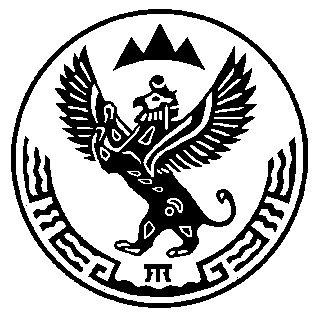 КУРМАЧ-БАЙГОЛДОГЫ JУРТЫҤМУНИЦИПАЛ ТӦЗӦЛМӦНИҤАДМИНИСТРАЦИЯЗЫКУРМАЧ-БАЙГОЛ JУРТТУРОЧАК  АЙМАКАЛТАЙ РЕСПУБЛИКАДень неделиВремя работыВремя перерыва в работеПонедельникс 9.00 до 17.15с 13.00 до 14.00Вторникс 9.00 до 17.15с 13.00 до 14.00Средас 9.00 до 17.15с 13.00 до 14.00Четвергс 9.00 до 17.15с 13.00 до 14.00Пятницас 9.00 до 17.15с 13.00 до 14.00СубботавыходнойВоскресеньевыходнойОрганизация проверки, подготовка распоряженияНаправление уведомления о проведении проверки О проведении плановой проверки юридическое лицо, индивидуальный предприниматель уведомляется не позднее трех рабочих дней до начала ее проведенияО проведении внеплановой выездной проверке, за исключением внеплановой выездной проверки, основания проведения которой указаны в пункте 2 части 2 статьи 10 Федерального закона от 26.12.2008 N 294-ФЗ "О защите юридических лиц и индивидуальных предпринимателей при осуществлении государственного контроля (надзора) и муниципального контроля" , юридическое лицо, индивидуальный предприниматель уведомляются не менее чем за двадцать четыре часа до начала её проведенияОбщий срок исполнения муниципальной функции не может превышать 20 рабочих днейОбщий срок исполнения муниципальной функции не может превышать 20 рабочих днейОбщий срок исполнения муниципальной функции не может превышать 20 рабочих днейДокументарная проверка (как плановая, так и внеплановая) проводится по месту нахождения уполномоченного органаВыездная проверка (как плановая, так и внеплановая) проводится по месту нахождения юридического лица, месту осуществления деятельности индивидуального предпринимателя и (или) по месту фактического осуществления их деятельностиОформление результатов проверки и ознакомления юридического лица, его руководителя, уполномоченного представителя юридического лица, индивидуального предпринимателя с актомОформление результатов проверки и ознакомления юридического лица, его руководителя, уполномоченного представителя юридического лица, индивидуального предпринимателя с актом